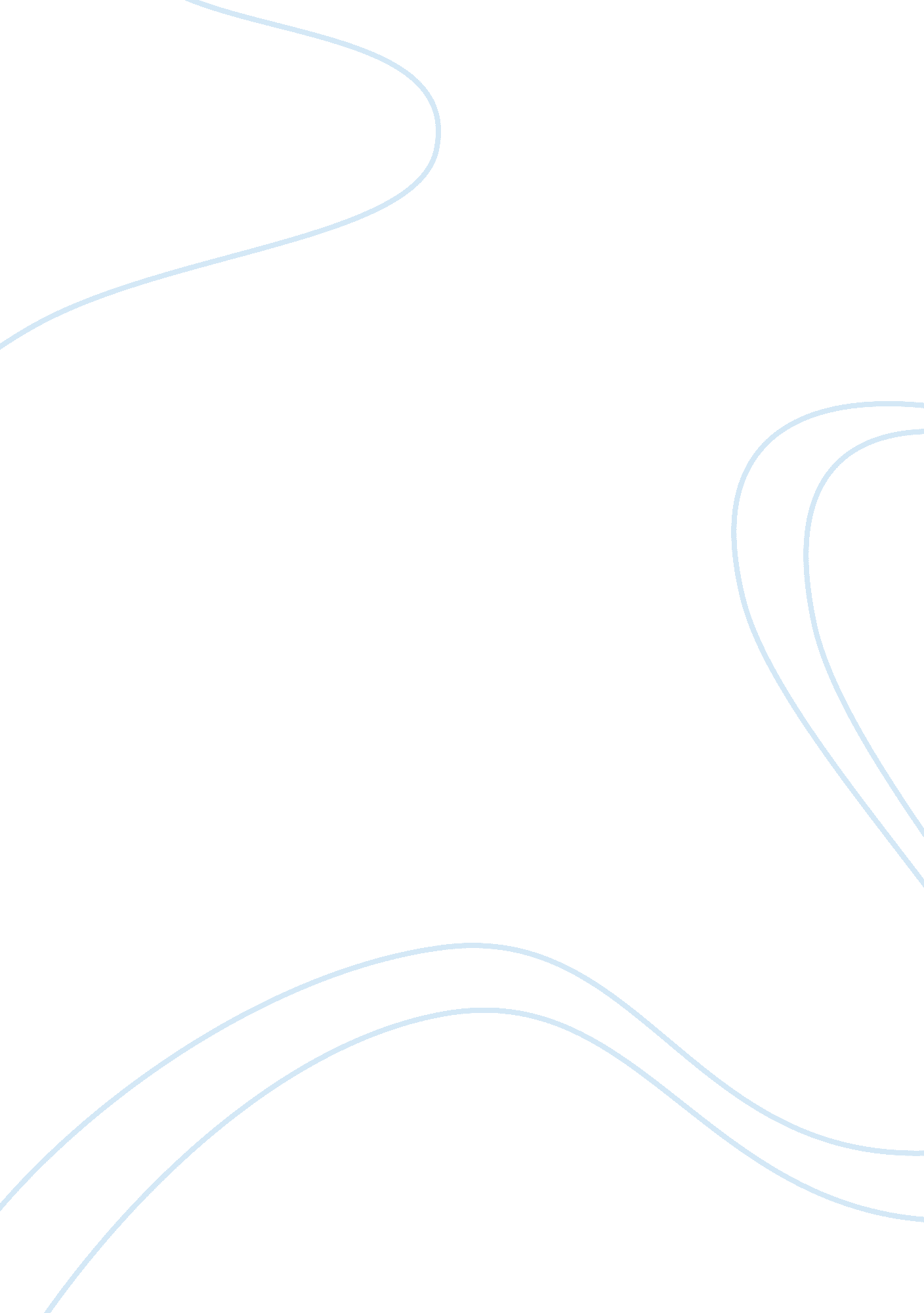 Looking for my father on the mountainLiterature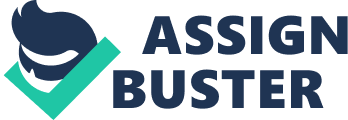 ﻿Looking for my Father on the Mountain 
Troubles were pouring over my head like rain in a storm. I had troubles on my career front and troubles in my relationship with my girlfriend that was stretching to breaking point. I decided a stroll on the now vacant beach would give me time to take toll of things, and the fresh air could inspire me to find solutions for the problems I faced. 
As I strolled on the beach I deliberately kicked the top of a bottle that was sticking out of the sand. The full bottle appeared as a submarine emerging from the deep seas. It looked like no ordinary bottle. I picked it up and wiped the sand off it. There was an explosive sound and a figure appeared. Alladin’s lamp again! Yes a Jinn appeared, and I felt that the solution to all my problems had presented itself. The jinn however, offered no exciting rewards, but posed a question to me with the reward to be found in the answer. If I were to call upon any person dead or alive, who would that be? What I would talk about, and what would I ask, and what would I discuss? 
My mind flashed back to my father, from whom I had chosen to separate many years back. I would talk about the years gone by. I would ask “ where have you been? Why has it taken it so long for you to find me?” (1) I would expect to hear these comforting words from him “ people fall; I’m sorry I haven’t been there; be courageous: you are my son”. I would discuss all my problems with him. (1). 
The Jinn smiled at me and said “ Here is your reward. Swallow your pride. Walk the one mile to him, and he will walk with for as long as you want with you”. The jinn disappeared. 
Works Cited 
1. Scott, Jonathan. Harry’s Absence: Looking for my Father on the Mountain. Wellington: Victoria University Press, 1997, p. 14. 